Lunch Run 13th September 2020KingstonA small number of cars met at Lumsden and headed to Kingston for a fabulous lunch – Definitely recommend the Kingston Tavern for a mealThe rain held off long enough for lunch and a photo opportunity then we all headed back home stopping off at Lumsden for a few drinks then went our separate ways home – the rain making sure wind wipers got a good workoutAnother great run and a great way to spend a Sunday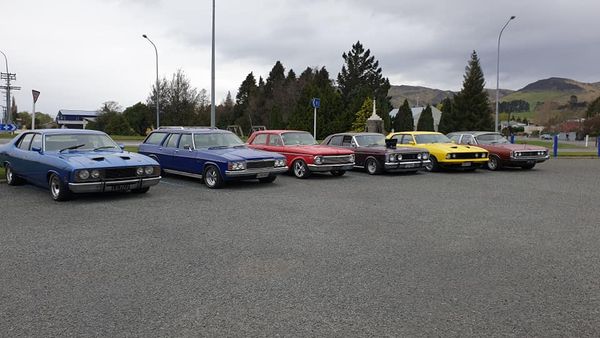 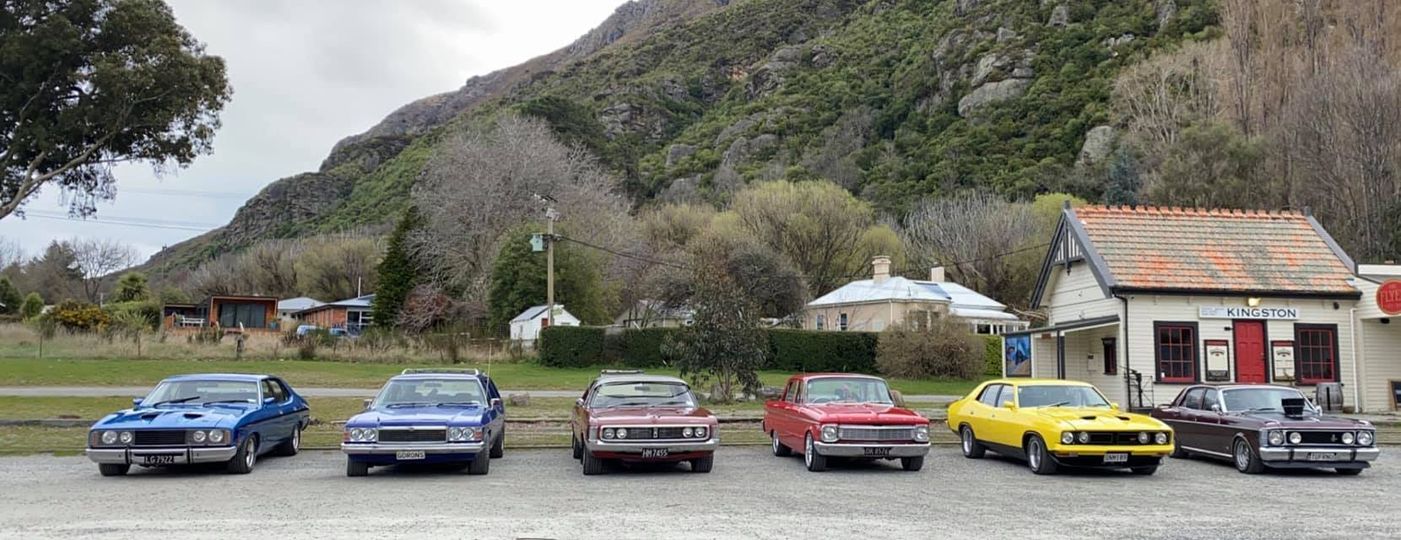 